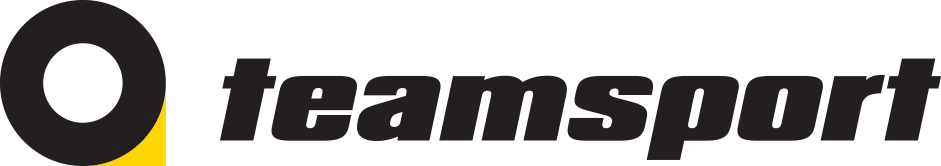 FORMULARZ ZWROTU/WYMIANY TOWARUNUMER ZAMÓWIENIA: ........................................................................................DATA ZAMÓWIENIA: ............................................................................................NUMER FAKTURY/PARAGONU: ...........................................................................IMIĘ I NAZWISKO: ................................................................................................ADRES: .................................................................................................................TELEFON:..............................................................................................................EMAIL: .................................................................................................................Proszę o zwrot gotówki na rachunek bankowy: (zwrot możliwy jest jedynie na rachunek bankowy Klienta) nazwa Banku: ..............................................................................................................................Numer rachunku...................................................................................................Uwagi klienta.......................................................................................................................................................................................................................................................Zwrot produktów do magazynu na koszt Klienta. Nie przyjmujemy paczek za pobraniem.Oświadczam, że znane mi są warunki zwrotu towaru określone w Regulaminie sklepu                                                                                                                                       ..................................                                                                                                                                                Podpis klientaNAZWA TOWARUILOŚĆCENA BRUTTOPRZYCZYNA ZWROTU